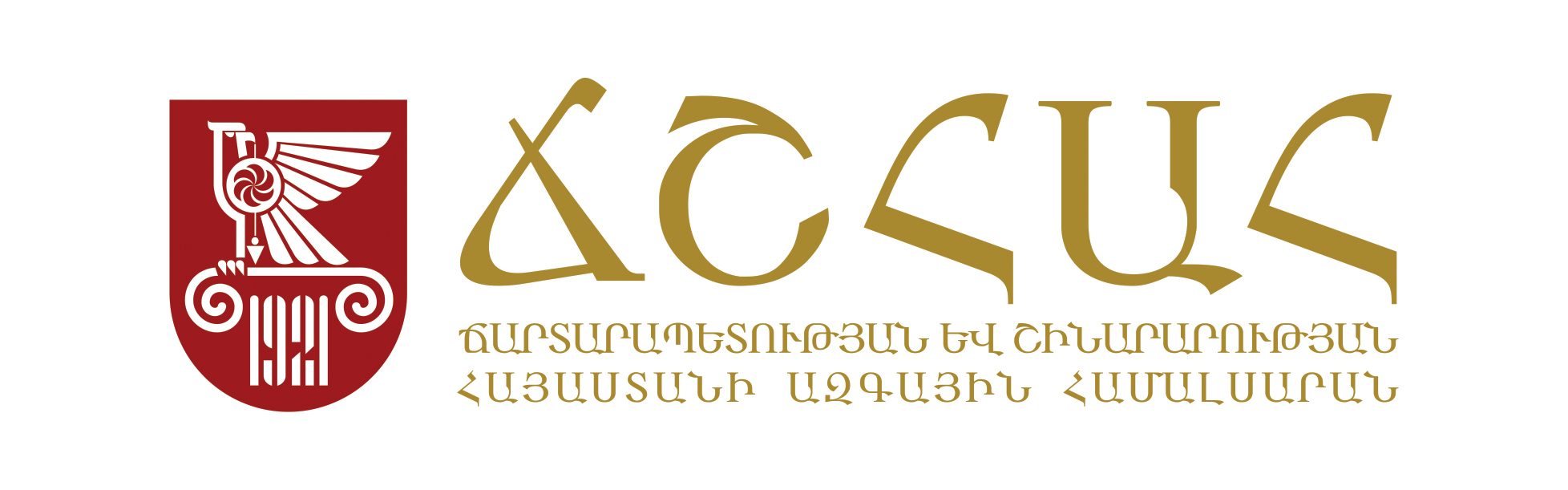 Հարգելի դիմորդներ, շնորհավորում ենք Ձեզ ընդունվելու կապակցությամբ: Անհրաժեշտ է, ընդունված դիմորդները մինչև օգոստոսի 20-ը բուհի հետ կնքեն պայմանագրեր:Վճարովի համակարգով ընդունված դիմորդները պայմանագիր կնքելու համար պետք է վճարեն առաջին կիսամյակի ուսման վարձը: